Event Vendor /Concession Contract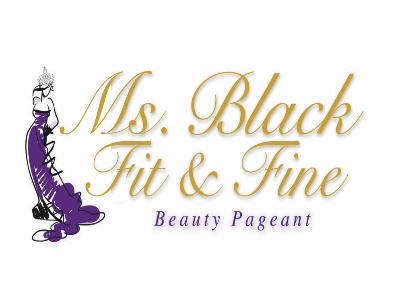 The parties to this contract are Ms. Black Fit and Fine Beauty Pageant 				2019(Hereafter "Host") and _________________________________(hereafter "Vendor").	Whereas, Host is conducting an Event known as a Beauty Pageant to occur Saturday 09/21/2019, at the old Southfield/Lathrup Campus 12901 W. 12 Mile Rd. Lathrup Village, MI at 5:00 p.m.Vendor desires to sale: _________________________________________during said Event.Whereas, Vendor has paid Host the sum of ($100 per table) $_______ for ____ table(s) Now, therefore, the parties agree as follows:Vendor set-up will begin at 2:30pm and must be complete by 3:30pm. Doors open at General Public 4:15 pm.  The  VIP Reception begins at 3:30pm.2. Vendor shall not vend any goods or services other than those described herein during the Event without the Host's written consent.3. Vendor's selling  station shall include a 5 foot table and 1 chair; station shall be keep  clean and orderly. Bring your own table cover and 1 additional chair if you need one.4. Vendor's and staff shall be clothed and groomed in a clean, neat fashion and shall conduct themselves in an orderly fashion.5. No loud music, noise, or sound amplification devices shall be used by vendor's staff at the location.6. Vendor shall leave the location clean of trash. Vendor must be packed and out by 8:15 p.m.7. Vendor hereby agrees to indemnify and hold harmless the Host against any damages or claims that may arise in connection with Vendor's presence at the Event and Vendor's activities of any kind. Name_____________________________   Address_____________________________       City, state, ZIP_____________________________ Cell #_________________________       Email: __________________________________________________________________       ___________________________________                 _____________________________Vendor Signature					    Date                         Direct Questions to: Angie @ 248 345-9039 or email mbffpvendors@gmail.com_____I am including a payment to advertise in the souvenir book at 50% off (Add $25 for color)